These parenting mistakes can negatively influence your child's futureSource: Lifestyle, Times of IndiaParents should avoid making these mistakes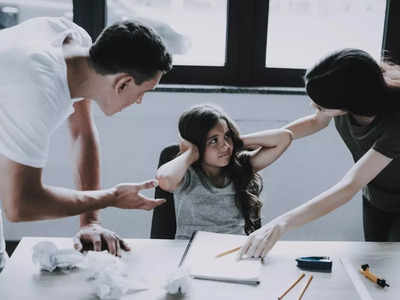 One of the purest forms of relationship is between a parent and a child. While a parent helps pave the right path for his or her kid, they also make sure that their child is efficient enough to grab all the opportunities that come their way. However, in doing so, it is important to watch out for all the parenting mistakes you can commit, which may negatively impact your child's future in many different ways. That said, here are some mistakes parents should avoid.You love your child, but do not express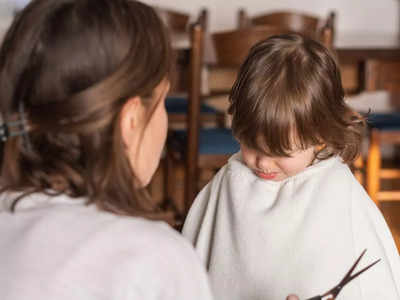 You may love your child immensely, may even be ready to sacrifice all your riches and life-time savings, but if you're not vocal about it, if you do not tell your kid, you love them, then there is no way they'll know. What a child wants in life is to make their parents proud, to have fun and most importantly to be appreciated and acknowledged for their efforts. As a parent, if you fail to do that, it might leave a dent on your child's psyche and may affect their future in various ways. Therefore, never hesitate to tell your kid how much you love them and appreciate their existence in your life.You control their decisions and life choices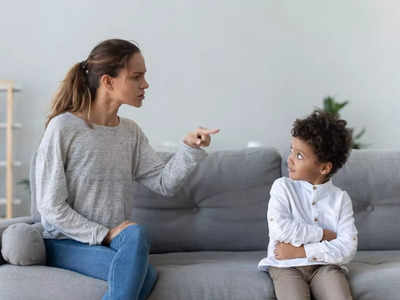 There are times when parents must let their children make important decisions. Controlling every aspect of their life will make them feel restricted over time, and may even make them doubt themselves. Being able to decide, also gives one the confidence to act on the decisions and achieve greatness.You hardly pay attention to boundariesAs a parent, you must give your child enough space. Respect boundaries and do not invade their privacy in any way. As kids grow up, they want to gain control over their lives. Give them that satisfaction, but also monitor their move, without making them feel surveilled. Given that you do not respect their space, they might fail to trust you and may even become suspicious. Lying could become a common trait, which could remain with them even in their adulthood.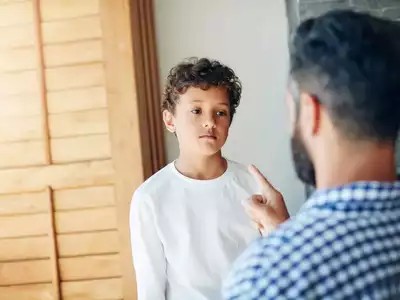 You argue/fight with your spouse in front of them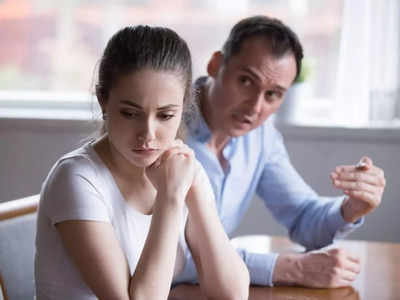 Never argue or fight in front of your kids. This may leave a lasting impact of trauma on them, which could make them doubt their own relationships in the future. While parents are people to whom kids look up to, you must set examples of love, trust and loyalty, while also enhancing their problem-solving abilities.You have unrealistic expectations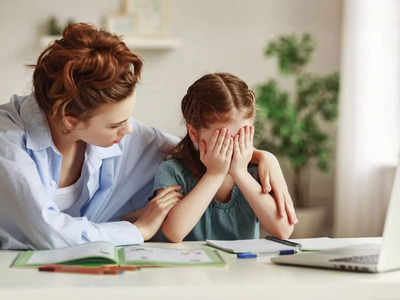 Every time you feel that your child is not doing enough, think of all the effort they put in trying to satisfy your demands. Every child is different and has different potentials. Setting unrealistic expectations only pressures your child into more work and no play. They need a break too and if you keep pushing them too much, they won't have the childhood they need. This may also go on to affect their future too.